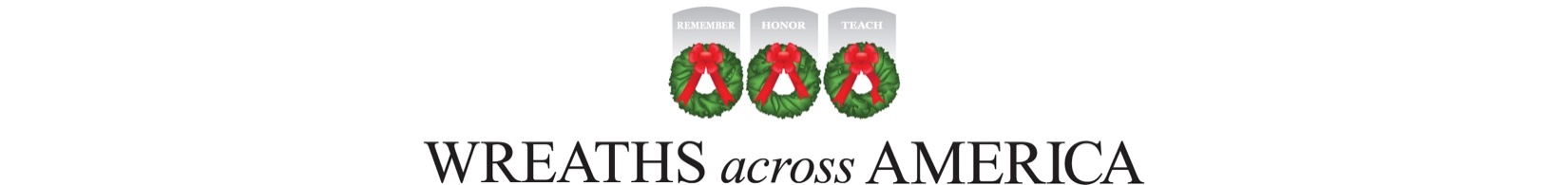 Wreath Sponsorship FormSponsored wreaths are placed on grave markers at state and national veterans’ cemeteries, as well as at local, community cemeteries each December. Wreaths may also be sponsored online at www.WreathsAcrossAmerica.org. If you wish to make your sponsorship with a credit card, please visit our website for a secure online transaction.Name: ______________________________________________________Address: ____________________________________________________City: ________________________________________________________State: ___________________________ Zip: ________________________Phone: ______________________________________________________Email: ______________________________________________________*GRAVE SPECIFIC REQUESTS ARE NOT ACCEPTED ON THIS FORM*Please note, ALL sponsored wreaths are shipped directly to the location and NO wreaths are sent to the individuals purchasing sponsorships.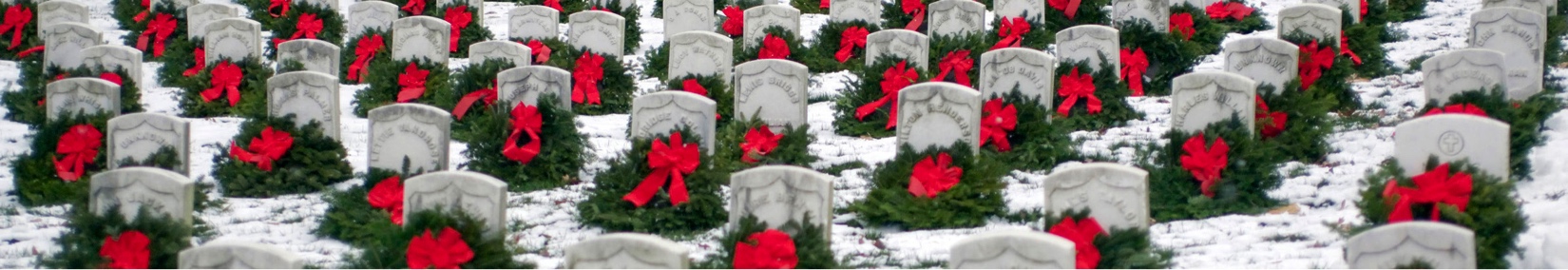 Sponsorship TypePriceQuantityTotalIndividual = 1 Wreath$15.00 Mailed "In Honor" card = If you wish to send a physical honor card telling someone of your sponsorship, please see "In Honor" section below. The $2 fee is required for this mailing. $2.00 Family = 4 Wreaths$60.00 Small Business = 10 Wreaths$150.00 Corporate = 100 Wreaths $1,500.00 Grand Total